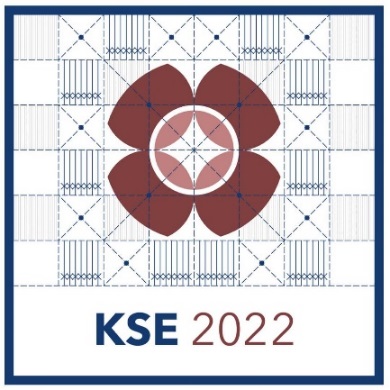 Организационный комитетX Международной научно-практической конференции«Культура, наука, образование: проблемы и перспективы» (KSE 2022)Нижневартовский государственный университет, г. Нижневартовск, РоссияАссоциация поддержки научных исследований, г. Барнаул, Россияwww.conferences.sciencewww.konference.nvsu.ruИНФОРМАЦИОННОЕ ПИСЬМОо проведении X Международной научно-практической конференции«Культура, наука, образование: проблемы и перспективы» (KSE 2022)Уважаемые коллеги!Приглашаем Вас принять участие в X Международной научно-практической конференции «Культура, наука, образование: проблемы и перспективы» (KSE 2022), которая состоится 10-11 ноября 2022 г. в очно-дистанционном формате в Нижневартовском государственном университете, г. Нижневартовск, Россия. Прием заявок и регистрация для участия в конференции осуществляются в срок до 27 октября 2022 г. Конференция организована Нижневартовским государственным университетом (г. Нижневартовск, Россия) совместно с Ассоциацией поддержки научных исследований (г. Барнаул, Россия).Партнеры конференции: Уральский федеральный университет им. первого Президента России Б. Н. Ельцина (г. Екатеринбург, Россия), Иркутский государственный университет (г. Иркутск, Россия), Сургутский государственный педагогический университет (г. Сургут, Россия), Омский государственный аграрный университет им. П. А. Столыпина (г. Омск, Россия), Тюменский государственный университет (г. Тюмень, Россия), Дагестанский государственный педагогический университет (г. Махачкала, Россия), Горно-металлургический институт Таджикистана (г. Чкаловск, Таджикистан), Евразийский национальный университет им. Л. Н. Гумилева (г. Нур-Султан, Казахстан), Каршинский государственный университет (г. Карши, Узбекистан), Ошский технологический университет им. М. Адышева (г. Ош, Киргизия), Университет Дибругарх (г. Дибругарх, Индия), филиал Технологического университета Таджикистана в г. Исфара (г. Исфара, Таджикистан), Худжандский государственный университет им. академика Б. Гафурова (г. Худжанд, Таджикистан), Шаньдунский университет технологий и бизнеса (г. Яньтай, Китай).1. Направления работы конференцииГуманитарные и социально-экономические исследования в новой парадигме научного знания.Новое в психолого-педагогической науке и образовании: перспективные теоретические и прикладные исследования.Передовые исследования в математических и технических науках. Методика и практика преподавания физико-математических и технических дисциплин в школе и вузе.Естественные науки: передовые технологии, прорывные исследования, междисциплинарные результаты.Актуальные вопросы художественного и музыкального образования и творчества в контексте развития цифровых технологий.2. Организационный и Научный комитетыПредседатель организационного комитета: Горлов Сергей Иванович, д.ф.-м.н., проф., ректор Нижневартовского государственного университета (г. Нижневартовск, Россия)Председатель научного комитета: Емельянов Борис Владимирович, д.филос.н., профессор Уральского федерального университета им. первого Президента России Б. Н. Ельцина (г. Екатеринбург, Россия).Полный список членов Организационного и Научного комитетов конференции доступен для ознакомления на сайте конференции.3. Порядок участия в конференцииФорма участия в конференции: (1) очное участие с презентацией доклада в г. Нижневартовске; (2) дистанционное участие с презентацией доклада (видеоконференция, Zoom/BigBlueButton); (3) стендовый доклад (постер).Участие в работе конференции с презентацией доклада (любая из трех форм участия) является обязательным условием опубликования рукописи в материалах конференции. Как минимум один автор, представляющий авторский коллектив, должен презентовать исследование на конференции.Всем зарегистрированным участникам будут отправлены программа конференции, ссылка на видеоконференцию, а также ссылка на стендовые доклады (постеры).Языки конференции: русский, английский.Для участия в конференции с последующей публикацией материалов в международных изданиях, индексируемых в «Scopus» и «Web of Science», необходимо зарегистрироваться на сайте Ассоциации поддержки научных исследований https://conferences.science/conferences/kse-2022.html (до 27 октября 2022 г.). Участники должны зарегистрироваться в Личном кабинете, заполнить заявку для участия и прикрепить рукопись. Публикация в индексируемых материалах возможна только для участников конференции «Культура, наука, образование: проблемы и перспективы».Для участия в конференции с последующей публикацией материалов в сборнике, индексируемом в РИНЦ (c DOI), необходимо зарегистрироваться и загрузить рукопись на сайте «Конференции и научные мероприятия в НВГУ» http://konference.nvsu.ru (до 27 октября 2022 г.) Подробная информация на странице конференции на сайте НВГУ.Всем участникам выдается электронный сертификат, подтверждающий участие в конференции.4. Ключевые требования к оформлению рукописей научных статей для публикации в международных научных изданиях с индексацией в «Scopus» и «Web of Science»К рассмотрению и публикации принимаются рукописи научных статей, написанные как на английском, так и на русском языке. Если участники подают текст рукописи научной статьи на английском языке, то убедительная просьба удостовериться, что текст написан на качественном английском, не требующем доработки и готовым к публикации. Обращаем Ваше внимание на то, что не допускается машинный перевод русскоязычного текста на английский. Оргкомитет оставляет за собой право отказать в публикации до стадии рецензирования в случае обнаружения полного или частичного машинного перевода в тексте.Рукопись научной статьи должна быть оформлена в строгом соответствии с шаблоном и требованиями, размещенными на сайте Ассоциации поддержки научных исследований. Представляемый текст рукописи должен строго соответствовать проблематике конференции и отражать результаты теоретических и экспериментальных исследований. Максимальное количество авторов одной статьи – не более пяти. Максимальное количество статей от одного автора – не более трех. Объем статьи: 6-15 полных страниц (не считая списка литературы).Пожалуйста, обратите внимание на тот факт, что информация обо всех авторах рукописи научной статьи указывается только один раз при заполнении заявки в Личном кабинете, которая затем автоматически передается в издательство. Вносить информацию об авторах в текст рукописи научной статьи не нужно.Все поступающие рукописи проходят процедуру рецензирования профильными экспертами с учеными степенями. К рассмотрению принимаются только оригинальные рукописи научных статей, оригинальность текста (без списка литературы) должна составлять не менее 80%. Каждая рукопись проверяется на потенциальное наличие неоформленных текстовых заимствований, используются сервисы «Антиплагиат» и «iThenticate». Не допускается отправление в адрес Оргкомитета ранее опубликованных целиком или частично рукописей научных статей. Не допускается самоплагиат и избыточное самоцитирование в текстах рукописей научных статей. В случае обнаружения плагиата или самоплагиата на любой из стадий публикационного процесса рукопись снимается с публикации, организационный взнос не возвращается.5. Ключевые требования к оформлению рукописей научных статей для публикации в сборнике трудов конференции с индексацией в РИНЦ и CrossRefРукопись научной статьи должна быть оформлена в строгом соответствии с требованиями, размещенными на сайте «Конференции и научные мероприятия в НВГУ» http://konference.nvsu.ru/konf/382. Объем статьи: 4-6 полных страниц (не считая списка литературы). Максимальное количество авторов одной рукописи научной статьи – не более пяти. Максимальное количество статей от одного автора – не более трех.К рассмотрению и публикации в материалах конференции принимаются рукописи научных статей, написанные на русском или английском языке.Все поступающие рукописи проходят процедуру рецензирования профильными экспертами с учеными степенями. К рассмотрению принимаются только оригинальные рукописи научных статей. Каждая рукопись проверяется на потенциальное наличие неоформленных текстовых заимствований, используется сервис «Антиплагиат».6. Публикация материаловС целью глобального распространения результатов передовых фундаментальных и прикладных научных исследований, все принятые и представленные на конференции (очное участие, дистанционное участие в видеоконференции, стендовый доклад) рукописи научных статей будут опубликованы в книжных сериях ведущих мировых издательских домов, тип публикации – «book chapter» и/или «conference paper». Все опубликованные материалы будут направлены на индексирование в ведущие наукометрические базы данных, включая «Scopus» и «Web of Science». Специально отобранные Организационным комитетом рукописи научных статей, представленные на конференции, будут отправлены на опубликование в рейтинговые научные журналы. Тип публикации – «Article», индексирование – «Scopus» (Q3-Q4), «Web of Science» (ESCI). Лучшие рукописи, представленные на конференции и рекомендованные редакционной коллегией, будут отправлены на опубликование в высокорейтинговые научные журналы. Тип публикации – «Article», индексирование – «Scopus» (Q1-Q2), «Web of Science» (SSCI, ESCI, Q1-Q4).Организатором (Издательство НВГУ) будет издан сборник материалов конференции с последующей индексацией в РИНЦ и CrossRef (для статей, не направляемых на публикацию в международные научные издательства).7. Организационный взносПредусмотрен организационный взнос за участие в конференции, направленный на возмещение расходов по подготовке и проведению мероприятия. Плата за публикацию с авторов не взимается. Размер взноса за участие в конференции с последующей публикацией в зарубежных индексируемых изданиях «Scopus» и «Web of Science» (одна заявка до 5 авторов) составляет:11000 рублей для участников из учреждений, выступающих соорганизаторами или партнерами мероприятия; 16000 рублей для сторонних участников;16000 рублей для рукописей, отобранных для публикации в высокорейтинговых научных журналах. При наличии, APC (взнос за публикацию) оплачивается дополнительно авторским коллективом напрямую в журнал.  Оплата организационного взноса производится после регистрации заявки и принятия рукописи к публикации в материалах конференции после прохождения процедуры рецензирования. Документы для оплаты организационного взноса и письмо о принятии доступны для скачивания в Личном кабинете.Организационный взнос за участие в конференции с последующей публикацией материалов Издательством НВГУ (с индексацией в РИНЦ, CrossRef) составляет 1500 рублей. Для иностранных участников организационный взнос не предусмотрен.Оплата организационного взноса производится после прохождения процедуры рецензирования. Документы для оплаты организационного взноса и письмо о принятии статьи к публикации направляется автору по e-mail.8. КонтактыПо всем вопросам участия в конференции с последующей публикацией материалов в международных индексируемых изданиях, обращайтесь к секретарю конференции:Авдеева Евгения АлексеевнаАссоциация поддержки научных исследований, г. Барнаул, пр. Красноармейский, 75Б/40Тел.: +7 (3852) 73-05-82E-mail: kse@conferences.scienceВеб-сайт: https://conferences.science/conferences/kse-2022.html По всем вопросам участия в конференции с последующей публикацией материалов в сборнике РИНЦ обращайтесь к Организатору:Нижневартовский государственный университет628605, Россия, Ханты-Мансийский автономный округ – Югра, г. Нижневартовск, ул. Ленина, д. 56, каб. 219Тел.: +7 (3466) 45-18-20E-mail: konf@nvsu.ru, uni@nvsu.ruВеб-сайт: http://konference.nvsu.ru